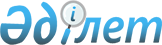 О Республиканском государственном учреждении "Государственная фельдъегерская служба Республики Казахстан"
					
			Утративший силу
			
			
		
					Постановление Правительства Республики Казахстан от 5 октября 1999 года № 1522. Утратило силу - постановлением Правительства РК от 20 сентября 2002 г. N 1036 ~P021036 .
      Сноска. Утратило силу постановлением Правительства РК от 20.09.2002 № 1036.
      В целях совершенствования деятельности государственных учреждений Правительство Республики Казахстан постановляет: 
      1. Установить, что Агентство Республики Казахстан по защите государственных секретов является уполномоченным органом по отношению к Республиканскому государственному учреждению "Государственная фельдъегерская служба Республики Казахстан". 
      2. Министерству финансов Республики Казахстан обеспечить финансирование Республиканского государственного учреждения "Государственная фельдъегерская служба Республики Казахстан" в пределах средств, предусмотренных на его содержание в республиканском бюджете на 1999 год, и внести проект решения Правительства с соответствующими изменениями в приложение 1 в постановление Правительства Республики Казахстан от 25 декабря 1998 года № 1334 P981334_ "О реализации Закона Республики Казахстан "О республиканском бюджете на 1999 год". 
      3. Внести в некоторые решения Правительства Республики Казахстан следующие изменение и дополнение: 
      1) (Подпункт 1) утратил силу - постановлением Правительства РК от 20 ноября 1999 г. N 1756 P991756_ ) 
      2) в постановление Правительства Республики Казахстан от 29 июня 1999 года № 892 P990892_ "Вопросы Агентства Республики Казахстан по защите государственных секретов": 
      в Положении об Агентстве Республики Казахстан по защите 
      государственных секретов, утвержденном указанным постановлением:
      пункт 1 дополнить абзацем следующего содержания:
      "Агентство Республики Казахстан по защите государственных секретов 
      является уполномоченным органом по отношению к Республиканскому 
      государственному учреждению "Государственная фельдъегерская служба 
      Республики Казахстан".
      4. Настоящее постановление вступает в силу со дня подписания.
      Исполняющий обязанности
      Премьер-Министра
      Республики Казахстан
      (Специалисты: Склярова И.В.,
                         Кушенова Д.С.) 
					© 2012. РГП на ПХВ «Институт законодательства и правовой информации Республики Казахстан» Министерства юстиции Республики Казахстан
				